HOAÈNG  MINH  TAÄPQUYEÅN  8Luaän Bieän Hoaëc cuûa Phaùp sö Huyeàn Quang.Luaän Dieät Hoaëc cuûa Kyù Thaát Löu Hieäp.Luaän Chieát Tam Phaù cuûa Phaùp sö Taêng Thuaän.****LUAÄN BIEÄN HOAËC (VAØ LÔØI TÖÏA) CUÛA PHAÙP SÖ THÍCH HUYEÀN QUANGLÔØI TÖÏAÑaïi ñaïo xa tít, muoân hoùa khoâng ngaèn, daïo traàn caûnh moäng nhieãm meâ thanh hoa, duyeân töôûng theâm môø sao bieát minh chính, do thuaàn phong baïc beõo khieán caùc ma laêng xaêng tranh giaønh. Neáu naém doái möu vinh haún haønh naêm nghòch, oai cöôøng daãn muø haún thi saùu cöïc, khí truøng môø khaép khieán hoaïn chaúng phaûi moät nieäm, Ñoâng Ngoâ maéc aùch cuûa thuûy tieân, Taây Di chôû danh cuûa lính quyû, Maân taåu löu ueá cuûa chuûng daân, Haùn dieäp caûm ca cuûa Tö Töû. Trung hieàn voã tham daân trò laán heát, quaäy ñaát caùt coû, sao ñeám toäi ñoù, gioït doøng hoïc cuoái chaúng bieát goác toâng, theá giaùo doái töø quyû che Tam baûo, daân laõo quyû, v.v... vònh than ñaày ñöôøng, ñeàu laø tro noùng cuûa Vieân sôn, caïn baõ cuûa haø laïc, ñaém chìm hieåm naïn, toâi raát xoùt thöông. Giaûi thích tích xöa, ñeå laøm göông chöa ñuùng, chieáu meâ ñoàng ôû huyeàn höông, hieån dieäu höôùng veà ngoaøi traàn, gioù toát ngaàm khaép, ngöôøi vaø ta tình phaân, ñaâu laø choã lôøi tieáng coù theå baøy taû.Caám kinh leân giaù laø moät toäi ngh ch.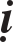 Phaøm, huyeàn tích maây buoâng suoát ñeïp xinh cuûa khoâng phaûi, Thaùnh hieàn tích coâng sao chaúng do ñaây, thaät laø bieån thaúm cuûa hoïc giaû, trôøi traêng cuûa sinh daân. Do ñoù, Boà-taùt Ba-Luaân töø bi chieáu soi bình ñaúng, aùnh chôùp saùng nôi ñöôøng môø, döùt giaëc traàn nôi ñaàm hieåm, noåi thuyeàn linh ôû gioù tin, tieáp phuø sinh nôi bieån khoå, nghe ñaïo caùc kinh cheá taïp yùphaøm, veát giaùo taø hieåm, cho neân chaúng truyeàn, quaùi laïi thay, ñaïo hoaù khoâng bò caám coá, troâng hoïc giaû ngaøy nay chaúng ñoaùi hoaøi nghieâm khoa, chæ ñöôïc vaøng luïa, beøn cho kinh ñoù, ngöôøi ngheøo taïo ñoù ñeán cheát chaúng thaáy. Tham lôïi khoâng taâm töø nghòch chaúng gì hôn ñaây. Laïi nöõa, phöông thuaät ñoù dô ñuïc chaúng trong, môùi goõ raêng laøm troáng trôøi, nuoát ñaøm daõi laøm suoái röôïu, phaãn ngöïa laøm cuûi Linh, chuoät giaø laøm thuoác linh chi, nhôø ñoù caàu ñaïo, sao coù theå ñöôïc ö? Xöa kia, Taàn Hoaøng Haùn Voõ chaúng ñöôïc khinh thaân, khieán töø phöôùc Coâng Toân xa môø maây soùng caàu ñôïi thoâng tieân, aûnh höôûng khoâng baøy, nhaøn taâm döùt duïc, thì söï gaàn vôùi ñaïo, ñaâu möôïn nhoïc cuûa chôït giaãm nuoát ñaøm daõi caén raêng ö?Voïng xöng chaân ñaïo laø hai toäi ngh ch.Chaát toát raùng ñoû laø, noùi coâng cuûa thaàn Ñan, môû saùng tònh trí haún khí cuûa nöông hoa, tuy gìn giöõ ñaây laø chaân, maø chöa theå khoâng roát cuøng, huoáng chi Tröông Laêng voïng xöng laø thieân sö, ñaõ khinh maïn ngöôøi quyû, ngay nôi thaân thoï baùo, cuoái nieân hieäu Höng Bình ñôøi Haùn laøm choã traên raén hôùp. Töû haønh raûo tìm khoâng bieát ñaâu, sôï mang baùo deøm cheâ thanh nghi, beøn giaû baøy quyeàn phöông ñeå baøy veát Linh hoùa, sinh buoäc chaân haïc, ñaët ñaù ñaûnh lôùn, möu söï bieän xong, heïn kyø phaùt ñoù. Ñeán nieân hieäu Kieán An thöù nhaát, sai söù baûo raèng: Ngaøy moàng baûy thaùng gieâng, Thieân sö leân Huyeàn Ñoâ, daân gaïo saên nuùi nhoùm hoïp ngoaøi laøng ñoâng nhö kieán, vaân ñaøi trò daân, v.v... cuùi ñaàu laïy thöa: Cuùi xin nghe thaùnh giaù Huyeàn Ñoâ, chuùng toâi töø bieät, ngaàm tieáp thaây traàn, môùi höôûng cöûu u, vöøa toái thì haønh nhaäp, giaây laâu trôû ra doái xöng raèng: Toâi xoay giaù trôû laïi thaàn hoa, caùc ngöôøi moãi trôû veà choã trò, tònh taâm haønh trì, nhôù thaày nieäm ñaïo, haønh beøn kín ruùt daïo buoäc haïc thaúng caân hö khoâng, daân Lieâu ngu xuaån, kieåm lôøi leân tieân, baïi cheát lôïi sinh khinh thöôøng trôøi ñaát.Hôïp khí giaûi toäi laø toäi ngh ch thöù ba.Dieät tình döùt duïc thì ñaïo minh chaân quaàn tö ban taùnh voïng taïo hoaøng thö, chuù beänh khoâng ñaàu moái, laïi nuùp khinh cöôøi (Chu noùi Thieân Ñaïo xong ba, naêm thaønh, maët trôøi saùng, ra saâu thaúm vaøo môø môø, khí vaøo chaân khí thoâng thaàn, khí traûi ñaïo khí haønh gian taø, quyû giaëc ñeàu tieâu maát, thaáy ta laø muø, nghe ta laø ñieác. Daùm coù möu ñoà laø ta trôû laïi chòu öông hoïa ñoù. Ta toát maø kia xaáu. Ñeán naêm Giaùp Tyù ban chieáu laøm tieâu luïc, nam nöõ sính hôïp, toân ty chaúng khaùc. Ngoâ Laêng, Tu Tónh laïi chuyeân caàn thöïc haønh). Môùi môû cöûa maïng, naêm treû con chaân nhaân, xoay ñuøa roàng hoå, laøm theá nhö ñaây, ñeå tieâu tai tan hoïa, ñoù coù theå vaäy ö? Thôøi nhaø Haùn, nghi quaân haønh ñaây laøm ñaïo, quyû mî loaïn tuïc, bò ñuoåi tôùi Ñoân Hoaøng. Sau ñeán toân aân hieäp roäng thaám laém, nam nöõ chung chuoàngchaúng khaùc caàm thuù. Saéc traàn deã nhieãm, aùi keát khoù tieâu, huoáng chi giao khí ñan ñieàn, dieân maïng tieân huyeät, baøy binh qua caám cuûa ngoïc moân, bieán thaùi cuøng theá cuûa roàng hoå. Soáng khoâng keát trung trinh, cheát coù khoå thanh ñình, thaät mong trôøi saùng xeùt soi, boïn naøy vaät ta chaùnh trong, chaúng phuï minh chieáu.Hieäp ñaïo laøm loaïn laø toäi ngh ch thöù tö.Chaân toâng khoù hieåu, thanh hoa deã laàm, duyeân luïy nhieàu lôùp nuùi, ñöùc nheï gioù thoåi baøy, nhö hoaøng caân, v.v... dieàu troâng nhaø Haùn, traùi laïi ñoåi trôøi roõ toäi ñeàu chòu gieát, tieáp coù Töû Loã laïi xöng quyû ñaïo. Thaàn kyø chaúng giuùp laøm choã huyeät cuûa nai hoang, sau cuøng coù toân aân laïi xöng laø töû ñaïo, chaúng duøng khinh cuûa daân heøn, muoán möu troïng cuûa Ñeá quyù, laøm maây höôûng nôi hang toái, phaùt voïng töôûng ôû khoâng huyeàn, thuûy tieân meâ hoaëc vaät, uoång gieát giaø treû, phaù nöôùc hoaïi daân, haù chaúng phaûi hung nghòch. Vì vaäy, Toáng Voõ Hoaøng Ñeá chæ buøi nguøi ñoù, môùi laø roàng bay ngaøn daëm, hoå böôùc ba soâng, bít ñaùnh baày yeâu, chaúng nhoïc quanh khaép. Haøm thöùc vui möøng coû caây töôi toát.Chöông thö phaït ñöùc laø toäi ngh ch thöù naêm.Chí hoùa laø caùc traàn khaùc chaúng theå doái che. Giaûi thích thuïy linh phaùch chuyeân nöông minh ñöùc. Ñaïo khoâng coù chaân theå, voïng ñuoåi theo yeâu khoâng, lieàn noùi ñoâng haønh say röôïu maø maát, nhö keû muø naøy sao chaúng heïp laùnh. Laïi ñoåi ñaït thaát toå vaên yù caïn moûng, xin khoûi voác caùt ñaù, laâu thaønh quyû ñaïo. Thaùnh trí cuøng vi, coù nieäm ñaây chieáu, sao phieàn teá röôïu toán phí giaáy möïc, neáu haún phaûi coù vaên töï maùch baùo sau môùi phaân phaùn, môùi ñaàu bieát ñaïo, oâng khoâng khaû naêng Huyeàn giaùm, Thieân taøo khoâng chieáu thieân nhaõn. Ba quan nhoïc bôûi caån aùn, ty laïi nhoïc do xeùt baét, nghe ñoù taáu chöông voán phoûng gaáp gaùp, maø ngaøy cuûa Maäu Thìn treân haún chaúng ñaït, chaúng ñaït Thaùi thöôïng thì sinh daân uoång töû, than oâi buoàn thay! Thaät laø naêm toäi nghòch.Sôï quyû ñeo phuø cöïc phi phaùp thöù nhaát.Chaân taâm giaãm thuaän, laø yeâu nghòch ñoåi khí, vì vaäy chí thaùnh cao hieàn voâ tình vôùi muoân hoùa, neân naêng ñoâng daïo vaøng ñaù, naèm nguû treân maây khoùi, ñaây laø thuaàn thaønh caûm thoâng, ñaâu ñeo mang khieán vaäy ö? Kinh ñoù töø ñaët sính maïn quyû teä noùi: Beân traùi ñeo chöông thaùi cöïc, beân phaûi ñeo thieát coân ngoâ, chæ maët trôøi thì döøng toûa saùng, phoûng ñònh quyû thì maùu phun ngaøn daëm. Nhö Thoï Hoaøng Thö, Xích Chöông cheùp: Töùc laø Linh tieân lang trieån vaøo tónh chaúng chaàu Thaùi thöôïng. Ñeán nôi khieán thaàn luïc giaùp maø quyø baùi thanh xyù (nhö Quaùch Caûnh Thuaàn cuõng noùi: Tieân löu leân thanh ñoä aùch troïn chaúng khoûi tai), ngu si ñieân ñaûo ñaâu bieátnghi tieát, nghe ñoù mang phuø. Xöa kia Quaân Tieâu, Tröông Giaùc, Hoaøng Phuø, Töû Loã. Ñôùi Giaùng, Lö Tuûng, Töû Tieâu, Toân AÂn, Coâ Hö ñeàu naén hoaëc vöông sö, troïn dieät ngöôøi quyû.Cheá daân khoùa thaâu cöïc cuûa khí xaûo thöù hai.Giaùo nguõ ñaåu meã phaùt xuaát töø Thieân sö, haäu sinh taø ñuïc laïi laäp meã daân, ngöôøi ñôøi nhaøm chaùn sôï haõi. Vì vaäy, Töû Minh, Ñoã Cung ñeàu khoán khoå ma traên, laïi ñoà thaùn trai tònh, söï khôûi töø Tröông Loã Thò Di roäng nan hoùa môùi cheá phaùp naøy, laø löøa luùn trong buøn, muoái vaøng maët buøn, trích ñaàu treo ngang ñaát cho chín, phaùp naøy chæ ôû bieân thuøy, chaúng thöïc haønh ôû Hoa Haï, ñeán ñaàu nieân hieäu nghóa hy, coù Vöông Coâng, keá ñoù tham baùu sôï khoå, troäm xeùt ñaùnh taùt, Ngoâ Laêng, tu tónh raát bieát nguoàn heïp, nhö traùn treo buoäc maø thoâi, cöïc cuûa si heïp, mong chôù noùi Ñaïo.Giaûi truø cöûa moä cöïc baát nhaân thöù ba.Môû cöûa ñaïi thí cuøng vaät thoâng myõ, traùi ñaïo dö khí laø cöûa ngoä giaûi truø, gaéng thaân aùo thöïc, oâm saéc thaùi cuûa duyeân ban, xöa kia Tröông Töû, Loã Haùn Trung giaûi phöôùc, nhoùm hoïp ñoâng nhieàu teá röôïu, vaø caùc quyû toát (quyû toát laø Daân quyû, Laïi quyû, quyû Ñaïo, ñaây laø Töû Loã Khinh vôùi Loã Di maø laøm teân naøy. Laïi Thieân sö, Heä sö, Töï sö vaø ba nöõ sö, ñaây laø Tröông Loã töï xöng toát ñeïp. Laïi ñaïo nam quan, nöõ quan, ñaïo cha, ñaïo meï, thaàn quaân chuûng daân, ñaây laø sau hôïp khí taëng teân vaät. Laïi daân meã, hoï meã Ñoâ Coâng teá röôïu, ñaây laø thôøi hoang teân voã hoùa. Laïi, baàn ñaïo ba ñoäng Phaùp sö tröôûng an taêng vó laøm teân naøy. Laïi, tieân sinh, ñaïo daân tieân coâng vöông Maït laêng huyeän daân, Vöông Linh Kyø laøm. Laïi Ñaïo só giaëc kieán cheá röôïu giaëc meã, ñaây laø choã nhaém cuûa ngöôøi ñôøi. Laïi, Phaùp sö, Ñoâ Giaûng, Thò kinh laø Laêng tu tónh töïa Phaät, nöông ñôøi maø cheá teân ñoù. Laïi, Thieân Coâng, Ñòa Coâng vaø xöng thaàn thieáp, ñaïo cuûa Thaùi Bình, ñaïo nguõ ñaáu meã, Ñaïi ñaïo, Ñaïo töû, quyû thaàn, sö quaân ñaây laø luùc laøm giaëc, möôïn uy danh. Laïi, giao ñoâng loan ñaïi baùi, nguõ lôïi töôùng quaân, tuy coù coû tranh vaø ñaát maø khoâng thaàn tieát, cuoái thôøi Haùn Voõ, chaúng coøn goïi nöõa, vui tieán quaù thöôøng, beøn khieán buoâng lung, tieáng xaáu lan toûa xa tôùi muoân phöông, Löu Chöông Giaùo noùi: Linh tieân döôõng maïng, nhö tieát truøng söông raùng maø daøy thaân, ham vò laøm sao coù theå chuoäng ñaïo? Töû Loã nghe vaäy töùc giaän xaáu hoå, yù saâu phaït queùt ñöôøng ñoù, ñôøi truyeàn Ñaïo só, sau gaëp neâu leân, ñeå phoøng naïn ñoù, goàm cheá röôïu truø maïng vôùi haïng ba thaêng, Cuoái ñôøi Haùn laïi goïi ñoù laø Cheá töûu, ñeán Vöông Linh kyø töôùc boû muïc theà, tieân sinh ñaïo daân ñeàu chaán tích, tuy coù quyù veà naêm lôïi, nhöng laïi laøm teân cuûa yeâu vaät.Ñoä aùch khoå sinh cöïc hö voïng thöù tö.Chaát nguy thu nuùm, maïng moûng nhö baêng muøa xuaân, gioù nghieäp thoåi lan, coû xoay hoùa caûnh. Sôû dó caûnh coâng nhaäm ôû duyeân maïng, chaùu con ghi laøm haønh thaây, troø meâ hoïc caïn khoâng bieát ñaïi phöông, ñeán luùc beänh taät suy hoïa voïng laém, nguyeân vöïc cuûa yeâu suøng, quyû quaùn laáy laøm tai öông, ñoä nguy aùch ôû soâng xa, chieâm ñieáu tinh ôû Huyeàn Löïu, tuyeát Ñan Chöông ôû Hoa Sôn môùi cuøng böùc maët maøy daùng maïo doái maéng. Minh quyû baûo raèng: Ba quan söù giaû ñaõ ñöa tieân sö ñi, neân vaäy khoâng tang töø hoùa, ñaây thaät khuoân teá röôïu, lôïi cuûa caân tö, taèm aên traêm hoï, coâng tö ñeàu toån, ñeán noãi khieán nhaø löûa kinh sôï ñoái vôùi chí thaùnh, quy ca ñoäng ôû ngöôøi nghó.Trong moäng taïo toäi cöïc ngoan si thöù naêm.Thieân thuoäc hoùa thuûy môùi bieát chieáu laøm nguoàn, xaû boû thaân maïng, coû caây chaúng phaûi soá. Nhöng ñaïi ñòa nuùi goø khoâng gì chaúng phaûi ta cho neân laø traàn, soâng bieån meânh moâng ñeàu laø maùu leä cuûa ta. Laáy ñaây maø quaùn, ai chaúng phaûi thaân phaûi, hoaëc moäng thaáy ngöôøi ñaõ maát tröôùc, lieàn baûo laø bieán quaùi. Ngöôøi quyû tuy khaùc nhöng sinh dieät laø ñoàng, tình aân aùi thôøi ñeán laïi coù aûnh höôûng, caùc taø khoâng töôùng traïng, chaúng bieát thuaän nghòch, trieäu thöïc quyû laïi binh taáu chöông ñoaïn, caét tieät u linh ñôn taâm ai chieáu, mong nguyeän vò lai chôù chuoäng lôøi meâ, khieán thieân ñöôøng khoâng nghó thoâi aên, soâng baêng laéng tieáng nieäm tónh tai.Khinh laøm cöïc laïnh noùng, hung n nh thöù saùu.Laëng saâu taâm mieäng laø chaân ñöùc cuûa muoân haïnh, maø chuùng sinh coõi ñeàu khoâng töø aùi, hoå hung taø nònh phuø chöông tranh nhau laøm, huyeàn moân thieáp hoä ñeå löøa doái ngu tuïc, cao hieàn coù bieát chöa an ñoù, taïo hoaøng thaàn vieät, chöông duøng ñeå gieát quyû, laïi cheá xích chöông ñeå gieát ngöôøi, thuù vui tình ñôøi chaúng keå toäi öông, aâm möu oâm gheùt kinh coù y cöù cuõ, cheát vaøo ñòa nguïc keàm saét, sinh ra si quyeát ngoïng caâm, tinh haøi meâ muïc, chìm lìa troïn kieáp, ai bieát ñieàu naøy? Quyû laõo boïn daân töôùng ñaïo chaúng vaäy, söï ñoù neân chaát. Phaøm, luyeän chích tuy khoå, ngöôøi trí chòu nghe, neân löôïc ñaët lôøi, mong thöû ba laàn suy nghó, coù theå phuûi veát ñoåi möu, töùc cuøng ñaïi hoùa ñoàng phong. Bôûi ñoù chaúng ñoåi xin ñôïi minh ñöùc, ñaày ñuû chieáu tieáng cong ñeå hieåu ñeâm daøi, ñaâu laø ngaøy nay choã töø yeáu toû baøy ö?LUAÄN DIEÄT HOAËC CUÛA LÖU KYÙ THAÁT HIEÄP ÔÛ ÐOÂNG HOAØNMeâ hoaëc soaïn luaän Tam Phaù laø, nghóa chöùng thöôøng gaàn, töø theå queâ keäch, tuy chí lyù ñònh ôû thöùc saâu, maø löu ngoân laàm ôû tính caïn, cong veïo heïp thuyeát, thaät chaúng ñaùng noùi, laïi sôï ngöôøi queâ muøa nghe maø nghe tin theo, neân choïn ñieàu trong ñoù ñaùng noùi, löôïc neâu nhaõ trí.Luaän Tam Phaù cheùp: Giaùo cuûa ñaïo gia, dieäu ôû tinh tö ñöôïc moät, maø voâ töû (khoâng cheát) chöùng thaùnh, hoùa cuûa nhaø Phaät, dieäu ôû tam-muoäi, thaàn thoâng voâ sinh coù theå mong caàu, goïi töû laø Nieát-baøn, chöa thaáy hoïc töû maø chaúng ñöôïc töû.Luaän Dieät Hoaëc cheùp: Nhò giaùo chaân nguïy roõ raøng deã phaân bieät, Phaät giaùo luyeän thaàn, Ñaïo giaùo luyeän hình. Hình khí cuoái cuøng vöôùng ngaïi beân trong moät böùc töôøng. Thaàn thöùc voâ cuøng laïi voã veà beân ngoaøi cuûa saùu hôïp. Ngöôøi saùng suoát nhôø ôû giaùo voâ cuøng thaéng tueä, keû toái taêm bieán ñoù haún cuoái cuøng cuoàng duøng tieân thuaät, tieâu thuaät cöïc ôû baùnh thuoác, tueä nghieäp môùi ñaàu ôû quaùn thieàn, Thieàn luyeän chaân thöùc neân tinh dieäu, maø Neâ-hoaøn coù theå mong, thuoác döøng ôû nguïy khí neân tinh tö maø vuït voït khoâng kyø. Neáu laø boû kho taøng dieäu baûo, boû soùt trí döôõng thaân. Y cöù lyù tìm ñoù, nguïy aáy coù theå bieát, giaû söû hình bay leân khoaûng trôøi, thaàn toái dieàu bay leä thieân, ñaâu khoûi laøm chim, dieäu quaû Neâ-hoaøn, ñaïo chæ coù thöôøng truù, baøn veà hoïc töû, ñaâu chieát lyù ö?Luaän Tam Phaù cheùp: Neáu noùi Thaùi töû laø giaùo chuû, chuû chaúng caïo toùc maø khieán ngöôøi caïo ñaàu, chuû chaúng boû vôï maø khieán ngöôøi ñoaïn chuûng, thaät laø ñaùng cöôøi, bieát roõ Phaät giaùo laø thuaät dieät aùc, cuùi nghe ñöùc cuûa quaân töû thì thaân theå da toùc thoï nhaän töø cha meï, chaúng daùm huûy thöông, laø ñaàu tieân cuûa hieáu.Luaän Dieät Hoaëc cheùp: Thaùi töû boû vôï, caïo toùc, vieäc aáy noùi roõ trong kinh, maø phaûn traéng laøm ñen, cuõng chaúng nhaàm ö? Hieáu cuûa nhaø Phaät choã bao gaàn xa. Lyù do ôû taâm, khoâng thuoäc ôû toùc, neáu meán toùc boû taâm, sao laáy ôû hieáu. Xöa kia, Thaùi Baù, Ngu Troïng caét toùc Vaên Thaân, Phu Töû hai laàn goïi laø quyeàn trong chí ñöùc, laáy hieàn ôû trong tuïc, neân tu theá leã, caét toùc nhöôøng nöôùc, thaùnh trieát baøn noùi ngôïi khen, huoáng chi giaùo Baùt- nhaõ, quyeàn trong nghieäp thaéng, quaû Boà-ñeà, Dieäu lyù khaéc nhöôøng ñoù ö? Dieäu kyù khaéc nhöôøng neân boû toùc theo ñaïo, Quyeàn trong nghieäp thaéng neân boû veát caàu taâm, y cöù theo hai hieàn khoâng thieáu ôû hieáu, soi laáy caûnh thaùnh,ñaâu coù quaùi laï ö?Phaù thöù nhaát noùi: Vaøo nöôùc maø phaù nöôùc laø cuoàng ngoân thuyeát nguïy, khôûi taïo khoâng phí, khoå khaéc traêm hoï, khieán nöôùc troáng daân cuøng, chaúng giuùp nöôùc nhaø maø sinh daân dieät toån, huoáng chi ngöôøi khoâng nuoâi taèm maø maëc, khoâng laøm ruoäng maø aên, nöôùc dieät ngöôøi döùt, do ñoù maø maát. Nhaät duïng toån phí, khoâng ích lôïi maûy may, haïi cuûa naêm tai chaúng gì hôn ñaây.Luaän Dieät Hoaëc cheùp: Ñaïi thöøa vieân cöïc, cuøng lyù taän, noùi veà hai ñeá ñeå boû phaûi noùi veà ba khoâng ñeå neâu voâ, boán ñaúng môû roäng thaéng taâmsaùu, ñoä döùt nghieäp khoå, söï cheâ cöôøi cuûa lôøi noùi cuoàng ñaâu toån trôøi traêng. Söï xaây döïng chuøa thaùp, môû mang linh giaùo, coâng laäp moät thôøi maø ñaïo khaép ngaøn naêm. Xöa kia, voõ hoäi chö haàu, vaøng gaám muoân nöôùc, ñeán luùc ñaùnh phaït chæ coøn baûy vò. Thaùi Thuûy Chính Phuï, nhaø daân chaät ñaày, binh loaïn xích my, ngaøn daëm khoâng khoùi, nöôùc maát ngöôøi dieät, ñaây laø lyù do? Thôøi cuûa Hôïi Anh, thaïch coác möôøi muoân, ñôøi cuûa Caûnh Voõ chöùa thoùc hoàng thoái, chaúng phaûi cuoái ñôøi Taàn laém nhieàu Sa-moân, maø ñaàu ñôøi Haùn khoâng coù Phaät phaùp, nghieäm xöa y cöù nay ñaâu toån ôû chính.Phaù thöù hai raèng: Vaøo nhaø maø phaù nhaø, khieán cha con khaùc vieäc, anh em khaùc phaùp, ñuoåi boû cha meï, hieáu ñaïo choùng döùt, buoàn vui ñeàu khaùc, ca khoùc chaúng ñoàng, coát huyeát sinh thuø, phuïc thuoäc boû haún. Boäi hoùa phaïm thuaän, khoâng quaû baùo cuûa Haïo Thieân, naêm toäi nghòch baát hieáu, chaúng gì hôn ñaây.Luaän Dieät Hoaëc cheùp: Lyù hieáu chí cöïc ñaïo tuïc ñoàng chung, tuy trong ngoaïi khaùc veát maø thaàn duïng moät ñaïo. Neáu maïng noái tuïc nhaân voán tu giaùo, ôû Nho Leã vaän boû ñaïo quaû, ñoàng hoaèng hieáu ôû phaïm nghieäp. Vì vaäy thöa hoûi thaân thích maø xuaát gia, trong kinh Phaùp Hoa coù noùi veà nghóa ñoù, nghe maø hoïc sau. Duy-ma neâu ví duï ñoù, ñaâu queân goác ö? Coù khi do nhö vaäy, kia ñeàu chieáu ngoä thaàn lyù maø soi roïi ngöôøi ñôøi, quaù baøy giaù ôû caùch ngoân, cheát soâng toån nôi thöôïng trieát, neân bieát minh döùt taän döôõng thì khoâng teá u linh, hoïc ñaïo boû thaân thích thì khoå ngaàm döùt haún, xeùt dieäu caûm ñoù khoâng sai, noùi veà Thaéng quaû ñoù haún nhö vaäy, sôû dó khinh troïng cuøng deïp, boû kia laáy ñaây, neáu laø choã thöïc thi cuûa phuïc cheá, söï do ñuoåi tìm xa, cuùng teá tuy nhaân taâm, eùp cuõng duyeân theo ñôøi, xöa kia Tam Hoaøng chí trò, Nghieâu Thuaán meán moä, cheát thì duøng cuûi laøm aùo, choân laáp trong ñoàng hoang, döïng laäp chaúng söûa, tö traûm khoâng kyû, ñaâu theå goïi Tam Hoaøng giaùo, daân boû nôi hieáu ö? Vaø Nguõ Ñeá, phuïc cheá roõ raøng, chöa nghe Nghieâu Thuaán chaáp leã tìm traùch Tam Hoaøng, Tam Hoaøng khoâng traùch, ñaâu rieâng nghi Phaät, khoâng coù phuïc cuûa Phaät, lyù do döùt khoå, Tam Hoaøng boû tang, söï theo thuaàn phaùc, thuaàn phaùc chaúng nghi maø döùt khoå thaáy saùng. Caùi goïi laø saùng ba chieàu boán maø möøng vui giao baøy. Bieát roõ giaùo cuûa baäc Thaùnh xuùc caûm vieân thoâng. Tam Hoaøng duøng thuaàn phaùc voâ phuïc, Nguõ Ñeá duøng theo tình cheá tang, Thích-ca döùt khoå neân boû tuïc veà chaân, xeùt veát khaùc ñöôøng maø huyeàn hoùa ñoàng veà.Phaù thöù ba raèng: Vaøo thaân maø phaù thaân, theå cuûa nhaân sinh, moät laø coù taät cuûa huûy thöông, hai laø coù khoå cuûa hoùi ñaàu, ba laø coù nghòch cuûa baát hieáu, boán laø coù toäi cuûa döùt chuûng, naêm laø coù theå cuûa sinh, töø môùi nhaän bieát, chæ hoïc baát hieáu, laøm sao noùi ö? Raên khieán chaúng quyø cha meï beøntranh theo ñoù, con tröôùc laøm Sa-di, ngöôøi meï sau laøm A-ni thì quyø tröôùc ngöôøi con, giaùo cuûa chaúng leã, Trung Quoác neân döùt, laøm sao coù theå ñöôïc theo.Luaän Dieät Hoaëc cheùp: Phaøm, gaù hình baåm thöùc, lyù ñònh tieàn ng- hieäp vaøo ñaïo ôû tuïc, söï heä nhaân quaû. Vì vaäy, Ñöùc Thích-ca ra ñôøi, giaùo hoùa trôøi ngöôøi. Trò nöôùc, troâng nhaø ñeàu chöùng veát ñaïo. Chöa nghe theá giôùi khaép ñoàng xuaát gia, vì duyeân caûm khoâng phaûi moät, danh giaùo coù hai, Taán thaân Sa-moân sôû dó coù khaùc, chæ vì môùi ñaàu nhoå vöùc traàn, lyù do giôùi ñònh, vôï laø aùi luïy, toùc laø hình söùc, aùi luïy toån thaàn, hình söùc traùi ñaïo. Do ñoù, laéng thaàn dieät aùi, tu ñaïo boû trang söùc. Lyù ra thöôøng ñeàu maø giaùo thì traùi tuïc, neáu laø chaúng quyø cha meï, ñaïo toân neân vaäy, cha meï toân ñaïo cuûa leã neân vaäy. Leã quan môùi ra maét meï, meï beøn baùi ñoù, möøng ñoù ñuû ñöùc, khuaät toân leã ty, baäc giôùi vò thaáy vua chaúng baùi, troïng naém voõ ñoù neân toân chaúng theâm. Truy bieän khinh maõo, voán khoâng coù thaàn ñaïo, aùo maõo hung khí chaúng coù chí ñöùc. Nhöng söï leõ ra theâm cung thì vì meï baùi con, cho neân döøng kính thì toâi chaúng quyø vua. Leã ñieån theá giaùo, do Chu Khoång ñaët ra. Luaän veà Bieán Thoâng chaúng do moät pheùp, huoáng chi toân cuûa Phaät ñaïo neâu vöôït ba coõi, thaàn giaùo dieäu baûn, quaàn trí huyeàn toâng, laáy ñoù theâm cho ngöôøi thaät toân ôû aùo maõo, aùo maõo traùi leã, xöa nay chaúng nghi ngôø, Phaät ñaïo theâm kính, sao laïi quaùi laï.Luaän Tam Phaù cheùp: Kinh xöa cuûa Phaät voán cheùp: Phuø-ñoà, La- thaäp ñoåi thaønh Phaät-Ñoà, vì bieát nguoàn goác xaáu aùc neân goïi laø Phuù-Ñoà, vì ngöôøi Hoà hung aùc. Laõo Töû noùi: Hoùa môùi ñaàu ñoù chaúng muoán thöông toån hình, Hoà hoùi ñaàu ñoù, goïi laø Phuø-Ñoà, huoáng chi ñoà laø caét, ñeán sau Taêng Vó ñoåi thaønh Phaät-Ñoà, Voán kinh cuõ noùi: Taùng moân, Taùng moân laø do moân töû dieät, noùi phaùp aáy laø giaùo voâ sinh, goïi laø Taùng moân, ñeán La-thaäp ñoåi thaønh Tang moân, Taêng Vó laïi ñoåi laø Sa-moân, Sa-moân do phaùp sa thaûi, chaúng ñaùng goïi.Luaän Dieät Hoaëc cheùp: Ñôøi Haùn Minh, kinh Phaät môùi ñeán, neân Haùn dòch ngoân aâm chöõ chöa chaùnh, phuø aâm tôï Phaät, taùng aâm tôï sa, laø söï sai laàm cuûa tieáng, laáy ñoà laø ñoà laø söï nhaàm laãn cuûa chöõ. La-thaäp ngöõ thoâng Hoa Nhung, thöùc goàm aâm nghóa, caûi chaùnh ba thæ haún thích nghi. Nguõ kinh saùch ñôøi, hoïc chaúng dophieân dòch maø Maõ Trònh ghi chuù noùi aâm chöõ ñoåi laãn nhau. Töø ñoù, vôùi muïc chaúng ghi sai nhaàm thaày troø, vôùi Chu tuïng ñaùng bít yeân, sao traùi Thaùnh ñöùc, vôùi saâu saéc cuûa Nghieâu Ñieån chæ giaùo, sao ôû hai chöõ. Ñöôïc yù queân lôøi, ñieàu Trang Chu laõnh hoäi, duøng vaên haïi chí, ñieàu Maïnh Kha cheâ traùch, voán chaúng ñaïi lyù, chæ chöõ laø caàu, ngöôøi Toáng baøy boù buoäc, ñaâu coøn gì hôn ñaây.Luaän Tam Phaù cheùp: Coù phaùp cuûa Tam Phaù naøy, chaúng thöïc haønh ôû Trung quoác, voán chæ ôû Taây Vöïc, sao noùi vaäy ö? Ngöôøi Hoà khoâng aùc, ngang böôùng, khoâng coù Leã, chaúng khaùc caàm thuù, chaúng tin hö voâ, Laõo Töû vaøo quan neân laøm giaùo cuûa hình töôïng hoùa ñoù. Laïi noùi: Ngöôøi Hoà tuïc taèn, muoán döùt söï xaáy aùc ñoù neân khieán nam chaúng cöôùi vôï, nöõ chaúng laáy choàng. Phaøm, phuïc phaùp moät nöôùc töï nhieân dieät heát.Luaän Dieät Hoaëc cheùp: Song thoï môø veát, hình töôïng thay nhau khôûi, haún ñaõ lyù tích töø voâ thæ maø ñaïo khaép voâ cuøng xeùt Lyù Taåu ra quan, thuoäc cuoái thôøi nhaø Chu, ôû ñôøi môø tôùi, hieàn giaû daàn aån, neân ñi maø queân veà, tieáp kieäu laùnh ñôøi coøn dieät veát ñoù, huoáng gì vöôït ra ngoaøi vöùc, ai thaáy daáu veát ñoù. Do ñoù, gian giaûo teá röôïu soaïn kinh Hoùa Hoà, lyù vuïng töø queâ, choã tö leä truyeàn tìm, Taây Hoà lo sôï, Baéc Ñòch hung döõ, nhö Laõo Töû dieät aùc, boû ñöùc duøng hình, naøo meán Hung Ñòch maø phaûn dieät Hoà yeáu ö? Beøn khieán Hieåm Duaån baøy haønh ñoäc haïi muoân ñôøi, soùi lang giöõa ñöôøng, maø Hoà Ly laø gieát, chìm ñaém taøn khoác, chôû che khoâng nghe. Phaùp cuûa thöông öôûng, chöa ngöôïc nhö theá, ñaïo cuûa Baù Döông, ñaâu ñeán noãi vaäy. Vaû laïi, chöa phuïc thì baày töôïng khoâng thi vi, tin thuaän thì baét gieát coù theå döùt. Ñaõ phuïc giaùo vaäy môùi theâm cöïc hình, moät lôøi maát ñaïo, caùc nguïy coù theå thaáy, lôøi cuûa Ñoâng Daõ ñoù laø nhö lyù sao?Luaän Tam Phaù cheùp: Thaàm nghe! TAM HOAØNG NGUÕ ÑEÁ hoïc troø cuûa Tam Vöông, vì sao hoïc ñaïo ñoàng thôøi caûm öùng maø chöa nghe Phaät giaùo. Laø vì Cöûu Hoaøng chôït vaäy, hay Phaät giaùo chöa ra. Neáu laø Phaät giaùo chöa ra thì laø taø Nguïy, chaúng coøn trôû laïi.Luaän Dieät Hoaëc cheùp: Thaàn hoùa bieán thoâng, giaùo theå chaúng phaûi moät, linh öùng caûm hoäi, aån hieän khoâng ngaèn. Neáu duyeân ôû dieäu hoùa thì Boà-taùt môû mang ñaïo ñoù, hoùa ôû duyeân thoâ thì thaùnh ñeá dieãn ñöùc ñoù. Phaøm, Boà-taùt thaùnh ñeá tuøy caûm hieän öùng, khaùc giaùo hôïp kheá chöa môùi ñaàu chaúng phaûi Phaät. Neân bieát töø Tam Hoaøng ñeán nay caûm dieät maø danh aån, giaùo cuûa Haùn Minh duyeân öùng maø töôïng hieän, neáu laø Tam Hoaøng ñöùc hoùa, Nguõ Ñeá nhaân giaùo, ñaây goïi laø ñaïo, döôøng nhö chaúng phaûi Thaùi thöôïng, Hy noâng baøy trò, chöa nghe taáu chöông, Nghieâu Thu- aán tieáp chính yeân chòu hoïa phuø, Thang Voõ caám baïo ñaâu thöôûng baùnh Ñan, ñieån tòch nguõ kinh chaúng keå Thieân sö maø caàu vieän thaùnh ñeá, haù chaúng buoàn sao!Luaän Tam Phaù cheùp: Ñaïo laáy khí laøm toâng goïi laø ñöôïc moät, tìm khaép trung nguyeân nhaân só khoâng ai chaúng phuïng ñaïo, nay ôû Trung quoác coù thôø Phaät haún laø gioáng cuûa Khöông Hoà, neáu noùi chaúng phaûi taø, vì sao thôø Phaät?Luaän Dieät Hoaëc cheùp: Chí ñaïo toâng cöïc lyù quy veà moät, dieäu phaùp chaân caûnh voán haún khoâng hai, laø choã ñeán cuûa Phaät, thì  khoâng huyeàn voâ hình maø muoân töôïng ñeàu öùng, vaéng laëng voâ taâm maø huyeàn trí caøng chieáu. U soá tieám hoäi chaúng thaáy cuøng cöïc, coâng ngaàm thöôøng ngaøy chaúng bieát, chæ noùi muoân töôïng ñaõ sinh giaû danh, beøn laäp Hoà ngoân. Boà- ñeà, Haùn dòch laø Ñaïo, ñoù laø hieån veát, thì Kim Dung duøng tieâu bieåu thaùnh, öùng tuïc cho neân cung vua laáy laøm hieän sinh, duøng Töù thieàn nhoå boû ngu laøm ñaàu, duøng Thaäp Ñòa laøm theàm caáp cuûa taán tueä, goàm quyû roàng maø ñeàu duï daãn, caû xuaån ñoäng maø ñaúng töø. Quyeàn giaùo voâ phöông chaúng  vì ñaïo tuïc traùi öùng, dieäu hoùa khoâng ngoaøi, ñaâu vì Hoa Nhung caûn trôû tình. Vì vaäy moät aâm dieãn phaùp khaùc dòch, cuøng giaûi thích Nhaát thöøa, baøy giaùo khaùc kinh, ñoàng veà kinh ñieån. Do quyeàn neân giaùo cuûa Khoång Thích khaùc nhau, maø Ñaïo kheá giaûi ñoàng. Do dieäu neân Hoà ngöõ, Haùn ngöõ caùch maø hoùa thoâng, chæ caûm coù tình thoâ neân giaùo phaân ñaïo tuïc, ñòa phöông coù Ñoâng Taây neân haïng nöôùc coù noäi ngoaïi. Toûa roäng ñoù laø thaàn hoùa naén ñuùc chuùng sinh khoâng khaùc, duïng naêng cöùu vôùt saùu ñöôøng goàm nhieáp ñaïi thieân, ñaïo chæ coù chí cöïc, phaùp chæ coù toái toân, nhöng chí ñaïo tuy moät maø ñöôøng reõ sinh meâ, chín möôi saùu thöù ñeàu goïi laø Ñaïo, nghe teân thì taø chaùnh chaúng phaän bieät, kieåm phaùp thì chaân nguïy töï phaân. Y cöù ñaïo gia laäp phaùp, khuyeát phaåm coù ba: Tröôùc neâu Laõo Töû, keá noùi veà thaàn tieân, sau tieáp Tröông Laêng. Thaùi thöôïng laøm toâng, sau ñoù truï Söû möøng troán, thaät chæ ñaïi hieàn, vieát saùch luaän ñaïo quyù ôû voâ vi. Lyù veà laéng moät, hoùa voán hö nhu, nhöng ba ñôøi chaúng kyû, tueä nghieäp chaúng nghe, ñaây môùi laø löông thö (saùch hay) cuûa ñaïo tuïc, chaúng phaûi dieäu kinh xuaát theá. Neáu laø thaàn tieân tieåu ñaïo goïi laø Naêm thoâng, phöôùc cöïc sinh leân coõi trôøi, theå ñeàu bay nhaûy. Thaàn thoâng maø chöa khoûi phaûi laäu, thoï xa maø chaúng theå khoâng roát cuøng, coâng chaúng phaûi baùnh thuoác, ñöùc duyeân theo nghieäp tu. Do ñoù ngu giaûo phöông só nguïy gaù beøn ñöôïm. Tröông Laêng giaëc meã thuaät ghi thaêng thieân. Caùt Huyeàn Daõ vieát truyeän tieân, coâng ngu laàm hoaëc aáy, ngöôøi trí coù theå khoâng cuøng, nay toå thuaät lyù taåu thì giaùo maát nhö hieán chöông kia, thaàn tieân thì theå keùm nhö theá. Thöôïng trung laø dieäu coøn chaúng ñaùng keå, huoáng chi baét chöôùc Laêng Loã tieáu söï chöông phuø, laäp giaùo naêm ñaáu, muoán cöùu ba coõi, duøng muoãi vaùc nuùi, ngu thöôøng haù hôn ö? Neâu danh ñaïi ñaïo maø giaùo raát ôû tuïc, neâu hieäu Thaùi thöôïng maø phaùp cuøng haï nguï, laøm sao bieát? Ham soáng sôï cheát, choã ñoàng cuûa haøm thöùc, neân nhuïc chi, thaïch hoa doái duøng lieäng voït, ham saéc xuùc tình, chaúng khaùc theá gian, neân hoaøng thö ngöï nöõ doái xöng laø ñòa tieân, da thòt ñaày hö khoâng maø chuùng sinh ñeàu öa thích, neân baùu tieác ñaøm daõi duøngröôùi Linh caên. Laùnh tai khoå beänh laø thöôøng hoaïn cuûa daân, neân cheùm buoäc ly mî ñeå khoaùi ngu tình, ngu oai caäy voõ, phong cuõ cuûa tuïc, neân laïi binh moùc cöôõi ñeå ñoäng taâm caïn. Coøn nhö tieâu tai daâm thuaät nhaøm thaéng gian phöông, lyù dô töø nhuïc, buùt chaúng theå truyeàn, söï hôïp manh thöù, saùnh nhaø veà toâng, vì vaäy Tröông Giaùc Lyù, Hoaèng ñoäc truyeàn cuoái ñôøi Haùn, Lö Töng, toân aân loaïn ñaày cuoái thôøi Taán, choã bao truøm soùng khaùc, thaät phieàn coù hoïc troø, töôùc chaúng phaûi thoâng ñôïi maø khinh laäp  hoä daân, ñieàm laønh khoâng hoå truùc maø laïm caàu thueá khoùa, phí chaùo saûn nghieäp, truøng laàm hoaëc nam nöõ, vaän nghòch thì nöôùc Hieát, ñôøi bình thì moït daân, toån chính maàm loaïn, ñaâu ñoàng nhö Phaät. Vaû laïi, Nieát-baøn ñaïi phaåm, sao saùnh huyeàn thöôïng ñaïi thanh, Kim dung dieäu töôùng ñaâu ñeïp baèng nhaø quyû phoøng khoâng? Deïp phuïc thieân ma chaúng cung kính doái traù cuûa Huyeãn taø, tòch tu giôùi haïnh, ñaâu ñoàng vôùi xaáu xí cuûa xong khoaùn, chöa hoaèng theä ôû taác vuoâng, ñaâu ñoàng taïng cung, saép ôû ñan ñieàn, hoàng chung vang nôi phaïm aâm, ñaâu nhö khua troáng trôøi ôû moâi meùp, laáy hình tích so saùnh tinh thoâ ñaõ caùch, laáy chí lyù xeùt haïch chaân nguïy ñaâu aån. Neáu duøng thoâ cöôøi tinh, duøng nguïy baùng chaân laø keû muø ñoái vôùi ly chaâu, noùi laø mình saùng.Ñaùp Ñaïo só giaû xöng luaän Tam Phaù cuûa Tröông Dung cuûa Phaùp sö Thích Taêng Thuaän (goàm möôøi chín ñieàu).Luaän cheùp: Neâ-hoaøn laø töû, chöa thaáy hoïc töû maø ñöôïc tröôøng sinh, ñaây laø hoùa cuûa dieät chuûng.Giaûi thích: Phaøm, saâu daøy cuûa sinh sinh cho ñeán voâ sinh thì Tröông Nghò hoïc troø Ñôn Baùo laø daïng ñoù. Vì theá nhaø Nho noùi: Ngöôøi ta chaúng ai khoâng meán cheát maø lo sinh ñoù. Hoï Thò noùi: Neáu toâi khoâng thaân thì toâi naøo lo gì. Trang Chu cuõng töï ñau nhöùc moät thaân ñoù. Ba vò naøy laø haïng thaùnh ñaït, khoâng chæ cho sanh laø hoaïn, muoán caàu Voâ sinh khoâng gì baèng Neâ-hoaøn, Neâ-hoaøn laø dieäu xöng cuûa voâ vi, baøn noùi veát thì coù vaên veà cung vua song tho, noùi veà thaät thì coù thuyeát thöôøng truï, thöôøng laïc. OÂng môùi luaân hoài naêm ñöôøng, do ñaâu nghe coát yeáu cuûa Nieát-baøn? Hoaëc coù ba keû muø sôø voi, ngöôøi sôø tai voi, thì giaønh noùi voi nhö caùi nia, ngöôøi sôø muõi voi, thì giaønh noùi voi nhö caùi chaøy giaõ. Tuy ñöôïc moät goùc cuûa voi maø chaúng heà hoaøn toaøn thaät cuûa voi. OÂng noùi Neâ-hoaøn laø töû, thaät laø keû muø sôø voi.Luaän cheùp: Thaùi töû chaúng boû vôï maø khieán ngöôøi döùt chuûng.Giaûi thích: Baäc thaùnh thaät vaéng laëng, veát coù baøy öùng, Thaùi töû cöôùi phi ôû Tröõ Nhò laø vì muoán baøy ñaïo nhaân luaân ñaõ ñuû, beøn naêng boû baùu lôùn, döùt aân aùi kia. Coøn nhö caùc trôøi ban ñeâm xuoáng, cöôõi ngöïa baïch bay vöôïtthaønh. Lyù cuûa möôøi hieäu laø ôû ñaây, laøm sao coù vôï coù con ñöôïc? Vaû laïi, tôù treû ñôøi laø luïy raát saâu, ñoùi laïnh thì sinh giaëc traän, no aám thì phaùt kieâu xa. Vì vaäy, vôï beänh ñeâm sinh gaáp caàu löûa soi, chæ sôï tôï mình laïi laø beänh, chuûng cuûa phaøm phu nhö beänh sinh. Trong kinh cheùp: Taát caû chuùng sinh ñeàu coù Phaät taùnh, ngöôõng tìm thaáy yù chæ naøy thì laø Phaät chuûng, boû nhaø theo ñaïo, boû beänh ñeán Phaät laø vui laø lôïi, sao laïi laø theâm. OÂng meâ nôi tuïc vaän keït nôi meâ hoaëc nhieàu lôùp, moäng ôû trong moäng, sao ñaùng hieåu ö?Luaän cheùp: Thaùi töû chaúng cao toùc maø baét ngöôøi caïo ñaàu.Giaûi thích: Taïi gia thì coù meán aùi ñoái vôùi cha meï, xuaát gia thì coi troïng thaày nghieâm. Noùi veà meán aùi thì da toùc laø treân heát, noùi veà nghieâm troïng thì caét boû laø khoù, do ñoù y cöù caét boû maø vui veû. Neáu lìa cha meï maø ñi thaúng laø vì muoán boû phieàn naõo naøy, töùc voâ vi kia laø söï luyeán meán ñoái vôùi da toùc coøn coù theå vaát boû, moïi thöù laø vaät beân ngoaøi coù gì ñaùng tieác ö? Chaúng khinh da toùc thì laáy gì toân ñaïo, chaúng töø Thieân thuoäc, ñaâu caàn thaày nghieâm? Thí nhö tang phuïc neâu ra laø tieáp noái ñaïi toâng thì deïp goác ñoù sinh, maø lôùn choã sau ñoù. Gaàn khieán oâng ñaây chaáp ngöôøi xem troïng toâng mieáu, caét boû tình cuûa ñoaùi hoaøi, trôû laïi goác chaùnh töø moät moä, chaúng phaûi baïc moûng sau cuûa aân. Choùng baøy ba naêm saâu daøy cuûa thaät nghóa. Leã Kyù cheùp: Ra haún giaùng laø coù aùi ngaõ maø so saùnh saâu daày. Kinh cheùp: Chö thieân daâng dao caàm toùc, treân coõi trôøi khoâng noùi veà caïo, laø noùi gì vaäy? OÂng chæ maïnh ôû xuyeân taïc maø sôï ôû tìm yù chæ, laø buøi nguøi laãn nhau.Luaän cheùp: Con xuaát gia tröôùc, meï laøm Ni sau, thì kính ngöôøi con, maát leã quaù laém.Giaûi thích: Ngöôøi xuaát gia toân thaày troïng phaùp boû tuïc theo ñaïo, laøm sao coù theå moät daïng maø caàu. Vaû laïi, Thaùi töû hoïc, vua cha cung kính. Haùn toå vui möøng baûo ñoù raèng laáy Thaùi Hoaøng laøm beà toâi. Cao quyù cuûa Nguïy kính Teà vöông ôû nhaø rieâng, Tröû Haäu ñôøi Taán thieáu cha ôû cung ñình, daãn ñaây maø phaùn chaúng phaûi nghi ngôø.Luaän cheùp: Caïo ñaàu laøm Phuø-ñoà.Giaûi thích: Trong kinh noùi: Phuø-ñoà Thaùnh Thuïy linh ñoà noåi bieån maø ñeán, neân goïi laø Phuø-ñoà. Phaät ñaù ôû Ngoâ trung troâi noåi treân bieån chôït ñeán, töùc laø vieäc ñoù. Nay oâng huûy ñoà cuûa ñoà töôïng, laøm ñoà cuûa hình ñoà, thì Thaùi Baù ñoan uûy maø trò neân khoâng theïn ñöùc, Troïng Ung caét toùc Vaên Thaân thong dong maø hoùa, gaëp oâng ngaøy nay haún maéc hôn vieäc cuûa tieáng choù suûa, coù tôï maø chaúng phaûi chaúng phaûi maø tôï laø nhö ngoaïi thö cho Troïng Ni laø baäc Thaùnh. Noäi kinh noùi Ni laø nöõ, coù ngöôøi baûo Troïng Ni laø ngöôøi nöõ, OÂng ñaâu tin ñoù ö? Gioáng nhö cuøng loaïi cuûa Phuø-ñoà, cuõngnaøo coù khaùc.Luaän cheùp: Taùng moân laø moân töû dieät.Giaûi thích: Moân laø goác, noùi veà choã ra vaøo cuûa lyù. Ra vaøo töø goác maø khôûi. Hoï Thích coù phaùp moân khoâng hai Laõo Töû coù moân caùc Dieäu. Thö noùi: Hoïa phöôùc khoâng coù cöûa, ñeàu laø röøng chaèêm cuûa hoäi thoâng, nhaø vöïc cuûa dieäu cô, ngöôøi xuaát gia ñöôïc nghóa ñoù. Taùng laø dieät, nhoïc cuûa dieät traàn, giaûi cuûa thoâng thaàn, töùc laø taùng moân. Tang ñang laø sai laàm cuûa chöõ thöøa. Thöøa moân, töùc laø moân Ñaïi thöøa, phieàn töôûng ñaõ dieät, gaëp vaät thöøa naøy. Tröôùc noùi dieät moân, sau noùi thöøa moân, vaû laïi taùm möôi boán ngaøn ñeàu goïi laø phaùp moân, ñaâu chæ coù hai moân taùng vaø tang?Luaän cheùp: Ngöôøi Hoà chaúng tin hö voâ, Laõo Töû vaøo quan neân laøm hoùa hình töôïng.Giaûi thích: Hình töôïng luùc ñaàu chaúng phaûi laø yù cuûa giaùo baûn, phaûi do sau cuûa dieät ñoä, laø luyeán maát hình höông chieân ñaøn cuûa mình, cuõng coù vaên noùi, vaû laïi Troïng Ni ñaõ maát, ba ngaøn hoïc troø troïn noùi meán moä, vì coù daùng raát gioáng phu töû ngoài treân giaûng ñöôøng, khieán ñoù dieãn giaûng, moân ñoà hoûi nghóa cuõng nhö ngaøy tröôùc chaúng khaùc. Taêng saâm töï nhieân noùi: OÂng daäy, ñaây chaúng phaûi toøa cuûa oâng, suy ñoù maø baøn luaän suy nghó coù theå bieát, Phaùp sö La-thaäp sinh töø phöông ngoaøi, thoâng minh, hieåu roäng, kheùo noùi veà phaùp töôùng, mang vaùc kinh Phaät löu truyeàn quan phuï, giaûi thích hai töø ngöõ chaân tuïc, nghieäm laáy caûnh chieáu song tòch, rung gioù maïnh voâ vi, khôi doøng huyeàn ôû chöa ngoä. Caùi goïi laø khieán cho ñeán nôi khoâng khieán. OÂng noùi: Ngöôøi Hoà chaúng tin hö voâ, thaät chaúng phaûi doác luaän, quaân töû töï cöôøng, lyù coù hôn keùm, chaúng leä thuoäc hình töôïng. OÂng laáy hình töôïng maø noùi, cuõng chaúng coâng kích ôû moái khaùc.Luaän cheùp: Caïo toùc voán chaúng caàu Phaät laøm phuïc Hung Hoà, nay ngöôøi trong nöôùc laáy chaùnh thaàn töï raên maø laáy phaùp cuûa ngoan Hoà.Giaûi thích: Saùu Nhung, naêm Ñòch boán di taùm man chaúng bieát Vöông hoùa, chaúng nghe Phaät phaùp: Thí nhö suùc sinh söï ñeàu coù taùm naïn. Môùi nay thaùnh chuû môû lôùn caùi trò cuûa tam nguõ, xieåm döông phaùp Nhaát thöøa. Ngöôøi trôøi ñoàng vui möøng, boán bieån giao hoøa, saâu boø gaèng thôû, ñeàu nöông nhôø ñoù, truøng cuûa suyeãn nhu töï cho laø ñöôïc choã, neáu oâng chaúng töï nghó ñeå noùi v.v... thì neân gaáp bít löôõi ñoù cuõng ñaâu nhoïc keùo daäy.Luaän cheùp: Sa-moân laø nghóa sa thaûi.Giaûi thích: Döùt taâm ñaït nguoàn, goïi laø Sa-moân. Ñaây laø luyeän thaàn röôùi ueá, ngöôïc doøng veà trong khieát, töùc laø nghóa sa thaûi, oâng muoán huûy ñoù maø nghóa caøng ñeïp hôn, thaät ñaùng kính ñoù caøng cao, duøi ñoù caøng chaéc.Luaän cheùp: Vaøo nöôùc phaù nöôùc.Giaûi thích: Baäc thaùnh duyeân caûm, khoâng ñeán thì chaúng öùng, töø buoäc daây veà sau, daân kieâu tuïc baïc, ñôøi sau vöông giaùo ñoái baøy Nghieâu Khoång cho ñeán nhö choã ñöôïm cuûa dieäu phaùp, haún giuùp tuïc laøm hoùa, chaúng ñôïi hình haïi maø töï thuaàn, khoâng möôïn ñaùnh ñaäp maø laáy chaùnh thaïch chuû sö laéng maø khôûi nöôùc. Vua xöa hoûi boät: Ñeå laøm cho ñaïo höng thaïnh. Vaên veà phaù nöôùc, töø ñaâu maø noùi?Luaän cheùp: Vaøo nhaø phaù nhaø.Giaûi thích: Huaán cuûa hoï Thích laø cha hieàn con hieáu anh meán em kính, choàng hoøa vôï dòu, coù ñuû toát ñeïp veà saùu hoøa, naøo coù baát thieän maø naêng phaù nhaø, chæ nghe Ñaïo só hoïc sau coù xích chöông truù trôù. Phaùt trích aâm tö, haønh ñaøn xuû toùc. OÂi! Trôøi daãn ñaát chaúng hoûi thaân sô, ñích thaân nhaøm chaùn gieát, ñaây laø phaùp phaù nhaø.Luaän cheùp: Vaøo thaân phaù thaân.Giaûi thích: Thaân laø raát luïy veà goâng cuøm, hoï Thò hình haøi laø buïi ñaát, Thích-ca cho ba coõi laø nhaø löûa. Ngöôøi xuaát gia phaûi boû ñeo traøng hoa, boû danh lôïi, giaùc ngoä naïn nghòch löõ, thöông mong vaéng laëng, laáy ñoù laøm vui. Haïng löu tuïc traùi ñaây ñeå caàu toaøn, töùc caùi goïi laø saùt sinh chaúng cheát, sinh sinh laø baát sinh. Gaàn ñaây coù Ñaïo só ham danh, töï noùi thuaät cuûa thaàn hôn ngöôøi, khaéc kyø nheï cöû, giöõa ban ngaøy leân coõi trôøi chöa ñöôïc vaøi tröôïng, thì bò rôi xuoáng ñaát, ñeán xem xeùt thì chính laø hai caùch cuûa con chim lôùn, thaät caùi goïi laø chaúng theå phaán phaùt maø bay. Nghieâïm dieät maát nôi töùc söï chaúng xoay goùt maø chòu cheát. Tröông Laêng ñôøi Haùn vu voõng coâng noùi goïi laø giaëc meã, cuõng bò di tieãn, vaøo thaân phaù thaân, khoâng laø giaùc cung ö?Luaän cheùp: Ca vaø khoùc khaùc nhau.Giaûi thích: Ngöôøi khoùc cuõng khoùc, laø ngaàm veát trong tuïc, ñeán choã tang maø cöôøi môùi laø thaûn tình cuûa phöông ngoaøi, Nguyeân Nhöôõng leo leân caây maø ca, Khoång Töû qua maø chaúng chaúng phaûi, ñaây cuõng laø moät phöông cuûa danh giaùo.Luaän cheùp: Chaúng trieàu toâng.Giaûi thích: Khoång Töû noùi: Nho treân chaúng coù beà toâi, Thieân Töû döôùi chaúng coù söï coâng haàu, Nho laø moät vaät trong tuïc coøn coù theå nhö vaäy, huoáng chi Sa-moân laø ngöôøi cuûa phöông ngoaøi ö? Xöa kia, Baù Thaønh Töû Cao Töû Chaâu Chi Baù chæ mong huyeàn moä ñaïo, döôøng nhö chaúng gaàn vieäc cuûa ngöôøi chaúng ra gì.Luaän cheùp: Caïo toùc Phaïm Huûy thöông.Giaûi thích: Giaûi thích veà toùc da ñaõ ñaày ñuû ôû ñaùp tröôùc, taïm löôïc maøtrình baøy ù. Phaøm noùi chaúng daùm huûy thöông chính laø ñeå ngaên ngöøa,chaúng phaûi ñoù heïp hoøi xuùc maïo Hieán ty, choã theâm cuûa nguõ hình ñeán noãi coù taøn khuyeát. Nay Sa-moân laø phuïc öùng Thaùnh sö xa caàu Thaäp Ñòa, caét boû raâu toùc ñaép maëc phaùp y, laäp thaân chaúng traùi, döông danh ñaéc ñaïo, trôû laïi ñoä thieân thuoäc, coù gì chaúng theå maø nhaäp vaøo nghóa huûy thöông? Haïng hoïc troø giöõ vaên chöa ñaït yù chæ ngoaøi vaên, luaân böùc coøn chaúng dôøi thuaät ôû treû con, toâi laøm sao noùi ö?Luaän cheùp: Ngöôøi xuaát gia chöa thaáy quaân töû ñeàu laø troán traùnh laøm vieäc naëng nhoïc.Giaûi thích: Than oâi! Sao oâng khoù duï ö? Traùi Tuyeän cheùp: Lôøi laø vaên cuûa thaân, Trang Chu noùi: Lôøi chaúng roäng chaúng ñuû ñeå noùi ñaïo, toâi muoán khoâng noùi coù theå ñöôïc chaêng? Ngöôøi xuaát gia ñeàu linh caên xöa chaéc, ñöùc vuõ thaúm saâu, laéng ôû chieáu soi ñoù, xaùc ôû chaúng baït, vì theá thaàn ngöng taâm laø ñaïo, sieâu nhieân xa töôûng vuõ truï chaúng theå ñieåm, loàng ngöïc ñoù laëng, khoâng giöõ buïi dô, laøm sao coù theå quaäy taác vuoâng ñoù, caét aân troïng cuûa cha meï, boû meán vui cuûa phoøng loàng, phoøng troáng sinh baïch, giöõ huyeàn haønh thieàn, hoaëc ñaàu-ñaø röøng troáng, boá thí thaân cho thuù ñoùi, hoaëc tónh tieát aên chay, tinh taâm khoâng löôøi, saép sieâng caàu möôøi löïc, vöôït leân giaûi thoaùt voâ thöôïng löôùi trôøi tieâu tan maøn ñaát, trieäu traêm phöôùc nôi chöa naåy maàm, teá chuùng sinh trong muoân kieáp, ñaây thaät laø hoàng ñoà cuûa ñaïi tröôïng phu, chaúng phaûi choã toâi vaø oâng môû cöûa. Baøn noùi vieäc troán dòch laø noùi sao ö? Khoång Töû nguyeän mieäng ba thöôùc, tuy noùi ra ôû mieäng maø chaúng heà duøng löôõi daøi phaïm ngöôøi thì mieäng cuûa oâng ba tröôïng, sao laø luïy nhieàu mieäng, thöông toån ngöôøi saâu.Luaän cheùp: Ba ñinh hai xuaát, moät sao voâ duyeân.Giaûi thích: Voâ duyeân töùc laø duyeân, voâ duyeân sinh. Coù duyeân töùc laø duyeân coù duyeân khôûi. Laøm sao bieát ñoù? ÔÛ ñôøi coù ñoùng cöûa vaøo ñaïo, neân noùi duyeân coù duyeân khôûi. Coù sinh chaúng bieát Tyø-kheo, neân noùi duyeân, voâ duyeân sinh. Möôøi saùu vò vöông töû ñoàng moät ngaøy xuaát gia, theo cha vaøo ñaïo, thì laø choã daãn daét cuûa duyeân, ñoùng cöûa choùng ñeán, sao coù vieäc xuaát hai ö? Voâ duyeân laø, töï y cöù trong voâ duyeân, caàu tìm ôû chính mình maø thoâi. OÂng môùi ñoïa haún voâ giaùn. Nhaøn roãi laïi luaän vieäc naøy saép chaúng muoán ngaõ, gaëp phaûi chieán tranh ö? Neáu traùi ñöôïc meâ, thì khaùc vôùi choã mong.Luaän cheùp: Giaùo cuûa Ñaïo gia döôõng ñöùc thaønh nöôùc.Giaûi thích: Ñaïo coù chín möôi saùu thöù, Phaät laø toái toân. Hoïc  troø cuûa Phaïm Chí laø boài luõ, giaû söû thaàn nuùi soâng phaùt ra maây möa ñoù cuõng laø choã cuùng teá cuûa nöôùc nhaø. Ñoù noùi döôõng ñöùc thaønh nöôùc, khoâng gìchaúng ít nhieàu, chæ roäng cöùu giuùp voâ bieân, troïn nhoå ñoà thaùn, ta Kim Cöôg moät thaùnh    vôøi vôïi rieâng huøng. Luùc ñaàu cuûa Thaùi cöïc moå phaân thì ñaõ töï coù Phaät, chæ ôû thôøi chuùng sinh nhaân duyeân chöa ñoäng cho neân thích nghi, vaû laïi môø toái danh xöng, laáy gì ñeå noùi? Suy töø Tam Hoaøng trôû leân naøo dung, ñeàu khoâng Leã Dòch thì hai queû trôøi ñaát. Lyù Döï hai haøo beøn ñaùng cuøng trôøi ñaát ñoàng sinh. Tuy noùi laø ñoàng sinh maø danh chaúng ñoàng ra, vì cô caûm chaúng phaùt, thi duïng chöa hình, lyù ñoù thöôøng coøn maø veát ñoù chaúng baøy. Hai thaùnh trong ngoaøi, ñaïo ñoù laø moät. Neân laäp Phaùp haønh raèng: Tröôùc khieán Ba Hieàn daàn  duï tuïc giaùo, sau laáy kinh Phaät ñoåi taø theo chaùnh, moân Lyù Laõo thieân cuûa hoï Thích boå ích. Kinh cheùp: Nôi nôi töï  noùi, teân goïi chaúng ñoàng hoaëc laøm toâng cuûa röøng nho hay Quoác  sö, Ñaïo só, hoaëc tòch maëc voâ vi maø laøm Phaät söï. Lôøi do mieäng vaøng noùi hôïp nhö phuø kheá, sao laø Ñoâng Taây nhaûy caàu chaúng traùnh cao thaáp ö? Than oâi! Ngoaïi ñaïo möôïn trí tueä ta, nhôø thaàn löïc ta, beøn muoán nhieãu loaïn vaên kinh ta, hieáp ñaùnh giaùo ta, khoâng toát laønh cuûa daïy ngöôøi, moät ñeán nôi ñaây.Luaän cheùp: Ñaïo laø hôi khí.Giaûi thích: Danh cuûa ñaïo, laáy lyù laøm duïng, ñöôïc lyù ñoù thì ñoái vôùi ñaïo laø ñaày ñuû. Cho neân, Sa-moân hieäu laø Ñaïo nhaân. Döông Bình goïi laø Ñaïo só, Thích Thaùnh ñaéc toâng cuûa ñaïo, Baønh Ñam ôû cuoái cuûa ñaïo. Toâng cuûa ñaéc ñaïo laø chaúng ñôïi noùi ñaïo maø ñaïo töï hieån, ôû cuoái cuûa ñaïo laø thöôøng goïi laø ñaïo maø ñaïo chaúng ñuû, thí nhö Troïng Ni hoïc roäng chaúng vì moät vieäc maø thaønh danh, hoïc troø cuûa Du Haï hoaøn toaøn duøng boán khoa ñeå laäp danh muïc. Trang Chu coù noùi: Sinh laø khí tuï thì laøm sinh, tan thìø laøm töû, y theo oâng noùi neáu ñaïo laø khí thì phaûi coù tuï coù tan, coù sinh coù töû, thì ñaïo cuûa oâng laø phaùp sinh dieät, chaúng phaûi thöôøng truï, töøng nghe ñaïo cuûa oâng laïi coù vieäc cuûa hôïp khí. Xin oâng chôù noùi, ñaây thaät laø nhuïc. Trang Töû laïi noùi: Ñaïo ôû cöùt ñaùi, ñaïo cöùt ñaùi naøy chaúng phaûi toâi vaø ñaïo hôïp khí cuûa oâng ö?■